Atividades Complementares  para Alunos Educação Especial (Inclusão) Escola: E.M.E.I. JARDIM SANTA EMÍLIA Professor/AEE: Fátima Aparecida de AssumpçãoData: 12/04/2021 a 16/04/2021ATIVIDADE IMPRESSA AUTOAVALIAÇÃO: A atividade deverá ser filmada com o aluno realizando-a. OBJETIVO: Familiarizar com a sua imagem, nomear partes do corpo.MEU ROSTINHO É BONITINHONELE EU TENHO MEUS OLHINHOS,MEU NARIZ E MINHA BOQUINHA.EM CIMA FICA O CABELOE DO LADO AS ORELHINHAS!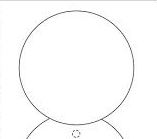 MEU NOME É: _________________________www.pintereste.com.br Atividades Complementares para Alunos Educação Especial ( Inclusão)  Escola: E.M.E.I. JARDIM SANTA EMÍLIAProfessor/AEE: Fátima Aparecida de AssumpçãoData: 19/04/2021 a 23/04/2021ATIVIDADE IMPRESSA AUTOAVALIAÇÃO: A atividade deverá ser filmada com o aluno realizando-a. OBJETIVO: Trabalhar construção do sistema alfabético. pré  escrita. LIGUE CADA RÓTULO A SUA LETRA INICIAL.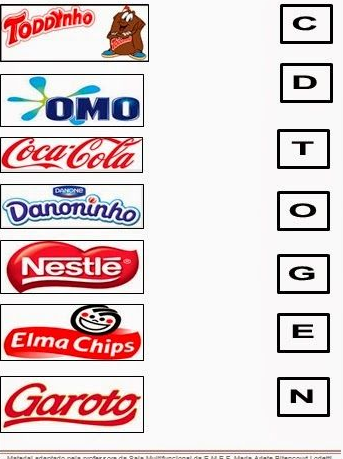 QUAL A LETRA INICIAL DO SEU NOME?www.pintereste.com.br     Atividades Complementares para Alunos Educação Especial ( Inclusão)  Escola: E.M.E.I. JARDIM  SANTA EMÍLIAProfessor/AEE: Fátima Aparecida de AssumpçãoData: 19/04/2021 a 23/04/2021ATIVIDADE IMPRESSA AUTOAVALIAÇÃO: A atividade deverá ser filmada com o aluno realizando-a. OBJETIVO: Relacionar número e quantidade.COM A MASSA DE MODELAR CUBRA COMPLETE O CORPO DA CENTOPEIA.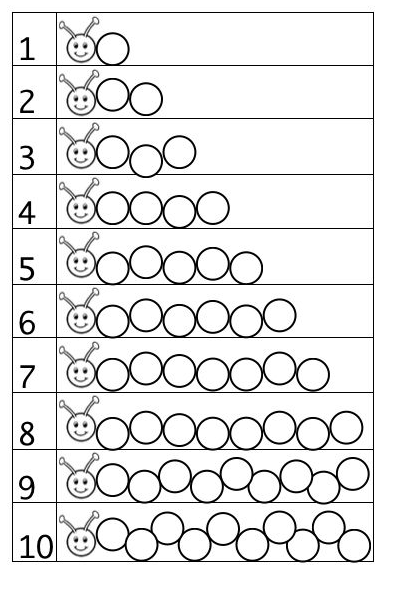 www.pintereste,com.br 